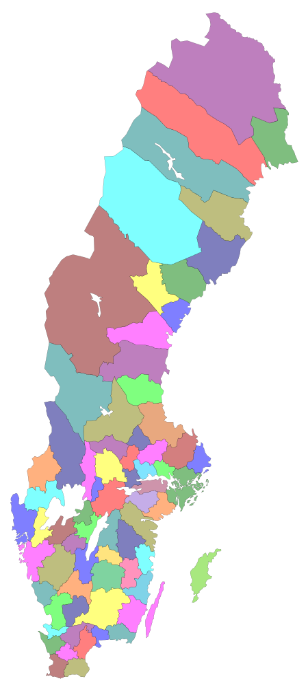 Sverige               När du har arbetat med det här  området kan du:använda och förstå olika sorters kartornamnen på samt beskriva de fyra årstidernanamn och läge på landskap, orter, berg och vatten i Sverigejämföra hur naturen ser ut och hur människor använder             marken i olika delar av Sverigebeskriva utmärkande drag av landskapet i olika delar              av landetjämföra var och hur människor lever och arbetaranvända och förklara ord och begrepp inom området                              UndervisningFöreläsningar och gemensam högläsning av faktatexterÖvningar och enskilt arbeteSe filmerBedömningLäxförhör, prov och eget arbeteBedömningen sker både muntligt och skriftligt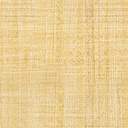 